Folklorní motivy 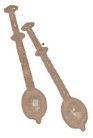   Soutěž pro krajkářky do 16 let Muzeum paličkované krajky v Prachaticích vyhlašuje 3. ročník soutěže mladých krajkářek do 16 let – tentokrát na témaFolklor a paličkovaná krajkaTradiční lidové motivy a jejich použití v současné paličkované tvorběPodmínky soutěže:Soutěž je vyhlášena pro věkovou kategorii do 16-ti let na zhotovení paličkované krajky dle vlastního podvinku nebo dle libovolného podvinku s oprávněním jeho použití.Rozměry: dvourozměrná práce (plochá), umístěná na vhodném podkladu/podložce rozměru cca A4 (30x20 cm), označená jménem a věkem autora/autorky (na tomto podkladu bude práce vystavena ve svislé poloze)Materiál: na zhotovení možno použít libovolný materiálPro zhotovení možno použít kombinace různých výtvarných technik, přičemž paličkovaná část musí převládatSoutěžní práce označené jménem autora a adresou musí být doručeny poštou (případně osobně) na adresu muzea :Muzeum paličkované krajky Prachatice, Poštovní 178, 383 01 Prachatice v období od 1. do 31. května 2017 (před tímto datem je možné zasílat práce na adresu Atelier Hana, Na Blanseku 734/17, 143 00 Praha 4).Uzávěrka soutěže je 31. května 2017. Zaslané práce budou vystaveny v prostorách Muzea krajky v rámci výstavyFOLKLORNÍ MOTIVY V PALIČKOVANÉ KRAJCEVýstava bude otevřena od 16. června 2017 do 17. září 2017 v rámci provozní doby muzea. Po tomto termínu budou veškeré práce připraveny v muzeu k osobnímu předání tvůrci (nebo jeho oprávněnému zástupci), a to do 30. září 2017. Na vyžádání budou soutěžní práce vráceny poštou na náklady zhotovitele (přihlašovatele). Nevyzvednuté soutěžní práce budou zařazeny do depozita muzea.Soutěž i výstava mají sloužit především k prezentaci tvůrců exponátů a organizátorů kroužků, klubů a zájmových sdružení a k rozšíření povědomí o této výtvarné technice mezi nejširší veřejností. K podpoře aktivní účasti v soutěži budou porotou vybrány 3 práce, jejichž autorky/autoři budou odměněni diplomem a věcnými cenami, které věnuje Galerie Atelieru Hana. Vyhodnocení bude zveřejněno 5.září 2017.Případné dotazy zodpoví pořadatel na e-mailové adrese: muzeumkrajky@seznam.czCena návštěvníků muzeaDo 1.9.2017 bude probíhat hodnocení jednotlivých prací návštěvníky. Každý návštěvník muzea obdrží soutěžní lístek, na kterém označí práci, která se mu nejvíce líbila. Vyhodnocení bude zveřejněno 5.září.2017.  Autorka /autor vítězné práce obdrží po skončení výstavy diplom a věcný dar.Mimo soutěž pro mladé krajkářky je možné zasílat i výrobky dospělých, tyto práce musí také splňovat zadaná kriteria soutěže. Budou prezentovány v rámci výstavy a budou se ucházet o cenu návštěvníků. Těšíme se na vaši účast